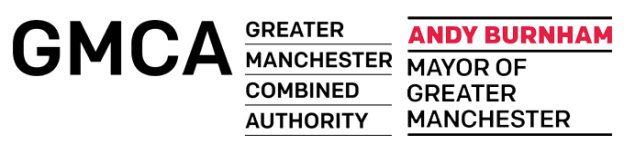 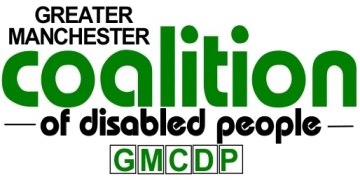 Greater Manchester Mayor Disabled People’s PanelApplication FormContact detailsDo you need support to complete this form?If you require support to fill out this application form or in a different format or you want to learn more about the Panel before you make a decision to apply, please feel free to email Rick Burgess panel@gmcdp.com or telephone or text GMCDP on 07594 158 603.Details about your organisationWhat proportion of your board or committee are disabled people, what proportion of your staff group are disabled people?How many people do you work with annually? How are diverse groups represented by your organisation? (e.g. LGBT, BAME etc)? What boroughs of Greater Manchester does your organisation cover? (please put a tick against the relevant boroughs)Bolton                 Bury                     Manchester              WiganOldham               Rochdale             Salford                     Outside GM   Stockport            Trafford                Tameside               What does your organisation do and what group of people are you focussed on?Does your organisation have skills, knowledge or expertise in any of the following areas? (please tick the relevant boxes)Housing               Welfare rights            Employment/skillsEducation              Transport                Access to the built environment            Health and Social Care                         Culture              Disability Rights                                     Safe and strong community              Any others (please state)What type of organisation are you? (please tick the relevant boxes)Charity               Community Interest Company             Co-OperativeCompany Limited By Guarantee                       Social Enterprise                  Other (Please state)How does your organisation implement the Social Model of disability?Why does your organisation want to be on the Panel?  10. What value will your organisation be bringing to the Panel?Commitment and core valuesCompleting this form and returning it to us acts as your signature on the application. Please ensure that you have read the accompanying cover letter with particular reference to the selection criteria. All information submitted will be kept on a secure database in compliance with GDPR.Please return this form by post or email to panel@gmcdp.com before 10am on Tuesday 28th May 2019Thank you for your interest!Organisation Name:  Contact Person:     Telephone Number:Address:Post code:Email address:Website: